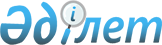 О внесении изменений в решение Астраханского районного маслихата от 22 декабря 2010 года № 4С-28-3 "О районном бюджете на 2011-2013 годы"
					
			Утративший силу
			
			
		
					Решение Астраханского районного маслихата Акмолинской области от 6 апреля 2011 года № 4С-32-1. Зарегистрировано Управлением юстиции Астраханского района Акмолинской области 13 апреля 2011 года № 1-6-151. Утратило силу - решением Астраханского районного маслихата Акмолинской области от 26 марта 2012 года № 5С-17

      Сноска. Утратило силу - решением Астраханского районного маслихата Акмолинской области от 26.03.2012 № 5С-17

      

      В соответствии с подпунктом 4 пункта 2 статьи 106 Бюджетного Кодекса Республики Казахстан от 4 декабря 2008 года, подпунктом 1 пункта 1 статьи 6 Закона Республики Казахстан от 23 января 2001 года «О местном государственном управлении и самоуправлении в Республике Казахстан», районный маслихат РЕШИЛ:



      1. Внести в решение Астраханского районного маслихата «О районном бюджете на 2011-2013 годы» от 22 декабря 2010 года № 4С-28-3 (зарегистрировано в Реестре государственной регистрации нормативных правовых актов № 1-6-146, опубликовано 28 января 2011 года в районной газете «Маяк») следующие изменения:

      в подпункте 1) пункта 1:

      цифры «1654221» заменить цифрами «1670837»;

      цифры «1364101» заменить цифрами «1380717»;

      в подпункте 2) пункта 1:

      цифры «1640671» заменить цифрами «1699246,7»;

      в подпункте 3) пункта 1:

      цифры «15371» заменить цифрами «29200,9»;

      цифры «16914» заменить цифрами «30743,9»;

      в подпункте 5) пункта 1:

      цифры «-15371» заменить цифрами «-71160,6»;

      в подпункте 6) пункта 1:

      цифры «15371» заменить цифрами «71160,6»;

      цифры «0» заменить цифрами «55789,6».

      Приложения 1, 4 к решению районного маслихата «О районном бюджете на 2011-2013 годы» от 22 декабря 2010 года № 4С-28-3 (зарегистрировано в Реестре государственной регистрации нормативных правовых актов № 1-6-146, опубликовано 28 января 2011 года в районной газете «Маяк»), изложить в новой редакции, согласно приложениям 1, 2 к настоящему решению.



      2. Решение вступает в силу со дня государственной регистрации в Управлении юстиции Астраханского района Акмолинской области и вводится в действие с 1 января 2011 года.      Председатель сессии Астраханского

      районного маслихата                        В.Быстрицкая      Секретарь Астраханского

      районного маслихата                        В.Собеский      «СОГЛАСОВАНО»      Аким Астраханского района                  Р.Акимов      Начальник Государственного

      учреждения «Отдел экономики

      и финансов» Астраханского района           Г.Шонабаева

Приложение 1 к решению

Астраханского районного

маслихата от 6 апреля

2011 года № 4С-32-1 Районный бюджет на 2011 год

Приложение 2 к решению

Астраханского районного

маслихата от 6 апреля

2011 года № 4С-32-1 Целевые трансферты и бюджетные кредиты из

республиканского бюджета на 2011 год
					© 2012. РГП на ПХВ «Институт законодательства и правовой информации Республики Казахстан» Министерства юстиции Республики Казахстан
				КатегорияКатегорияКатегорияКатегорияСуммаКлассКлассКлассСуммаПодклассПодклассСуммаНаименованиеСуммаI. ДОХОДЫ16708371Налоговые поступления276305,001Подоходный налог11313,02Индивидуальный подоходный налог11313,003Социальный налог106671,01Социальный налог106671,004Налоги на собственность147365,01Налоги на имущество111309,03Земельный налог5556,04Налог на транспортные средства22300,05Единый земельный налог8200,005Внутренние налоги на товары,работы и услуги8317,02Акцизы1615,03Поступления за использование природных и других ресурсов3737,04Сборы за ведение предпринимательской и профессиональной деятельности296508Обязательные платежи, взимаемые за совершение юридически значимых действий и (или) выдачу документов уполномоченными на то государственными органами или должностными лицами2639,01Государственная пошлина2639,02Неналоговые поступления11315,001Доходы от государственной собственности1045,05Доходы от аренды имущества, находящегося в государственной собственности104502Поступления от реализации товаров (работ, услуг) государственными учреждениями, финансируемыми из государственного бюджета68,01Поступления от реализации товаров (работ, услуг) государственными учреждениями, финансируемыми из государственного бюджета68,003Поступление денег от проведения государственных закупок, организуемых государственными учреждениями, финансируемые из государственного бюджета2,01Поступление денег от проведения государственных закупок, организуемых государственными учреждениями, финансируемые из государственного бюджета2,004Штрафы,пени,санкции,взыскания,

налагаемые государственными учреждениями, финансируемыми из государственного бюджета, а также содержащимися и финансируемыми из бюджета (сметы расходов) Национального Банка Республики Казахстан8968,01Штрафы,пени,санкции,взыскания,

налагаемые государственными учреждениями, финансируемыми из государственного бюджета, а также содержащимися и финансируемыми из бюджета (сметы расходов) Национального Банка Республики Казахстан,за исключением поступлений от организаций нефтяного сектора8968,006Прочие неналоговые поступления1232,01Прочие неналоговые поступления1232,03Поступления от продажи основного капитала250001Продажа государственного имущества, закрепленного за государственными учреждениями01Продажа государственного имущества, закрепленного за государственными учреждениями003Продажа земли и нематериальных активов25001Продажа земли 25004Поступления трансфертов1380717,002Трансферты из вышестоящих органов государственного управления1380717,02Трансферты из областного бюджета1380717,0Функциональная группаФункциональная группаФункциональная группаФункциональная группаФункциональная группаСуммаФункцинальная подгруппаФункцинальная подгруппаФункцинальная подгруппаФункцинальная подгруппаСуммаАдминистратор бюджетных программАдминистратор бюджетных программАдминистратор бюджетных программСуммаПрограмма Программа СуммаНаименованиеСуммаII. ЗАТРАТЫ1699246,71Государственные услуги общего характера194400,001Представительные, исполнительные и другие органы, выполняющие общие функции государственного управления177103,0112Аппарат маслихата района (города областного значения)15915,0001Услуги по обеспечению деятельности маслихата района (города областного значения)13875,0003Капитальные расходы государственных органов2040,0122Аппарат акима района (города областного значения)64292,0001Услуги по обеспечению деятельности акима района (города областного значения)47792,0003Капитальные расходы государственных органов16500,0123Аппарат акима района в городе, города районного значения, поселка, аула (села), аульного (сельского) округа96896,0001Услуги по обеспечению деятельности акима района в городе, города районного значения, поселка, аула (села), аульного (сельского) округа96896,002Финансовая деятельность1199,0459Отдел экономики и финансов района (города областного значения)1199,0003Проведение оценки имущества в целях налогообложения453,0004Организация работы по выдаче разовых талонов и обеспечение полноты сбора сумм от реализации разовых талонов596,0011Учет, хранение, оценка и реализация имущества, поступившего в коммунальную собственность150,009Прочие государственные услуги общего характера16098,0459Отдел экономики и финансов района (города областного значения)16098,0001Услуги по реализации государственной политики в области формирования и развития экономической политики, государственного планирования, исполнения бюджета и управления коммунальной собственностью района (города областного значения)16098,02Оборона1894,001Военные нужды1894,0122Аппарат акима района (города областного значения)1894,0005Мероприятия в рамках исполнения всеобщей воинской обязанности1894,04Образование1154754,001Дошкольное воспитание и обучение59787,0464Отдел образования района (города областного значения)59787,0009Обеспечение деятельности организаций дошкольного воспитания и обучения52724,0021Увеличение размера доплаты за квалификационную категорию учителям школ и воспитателям дошкольных организаций образования7063,002Начальное, основное среднее и общее среднее образование1066333,0123Аппарат акима района в городе, города районного значения, поселка, аула (села), аульного (сельского) округа1000,0005Организация безплатного подвоза учащихся до школы и обратно в аульной (сельской) местности1000,0464Отдел образования района (города областного значения)1065333,0003Общеобразовательное обучение1052833,0006Дополнительное образование для детей12500,009Прочие услуги в области образования28634,0464Отдел образования района (города областного значения)28634,0001Услуги по реализации государственной политики на местном уровне в области образования10623,0005Приобретение и доставка учебников, учебно- методических комплексов для государственных учреждений образования района (города областного значения)5159,0015Ежемесячные выплаты денежных средств опекунам (попечителям) на содержание ребенка сироты (детей-сирот), и ребенка (детей), оставшегося без попечения родителей12852,06Социальная помощь и социальное обеспечение 67436,002Социальная помощь52997,0123Аппарат акима района в городе, города районного значения, поселка, аула (села), аульного (сельского) округа13772,0003Оказание социальной помощи нуждающимся гражданам на дому13772,0451Отдел занятости и социальных программ района (города областного значения)39225,0002Программа занятости19275,0005Государственная адресная социальная помощь2680,0006Жилищная помощь535,0007Социальная помощь отдельным категориям нуждающихся граждан по решению местных представительных органов3011,0010Материальное обеспечение детей-инвалидов, воспитыва-

ющихся и обучающихся на дому317,0016Государственные пособия на детей до 18 лет4391,0017Обеспечение нуждающихся инвалидов обязательными гигиеническими средствами и предоставление услуг специалистами жестового языка, индивидуальными помощниками в соответствии с индивидуальной программой реабилитации инвалида2580,0023Обеспечение деятельности центров занятости6436,009Прочие услуги в области социальной помощи и социального обеспечения14439,0451Отдел занятости и социальных программ района (города областного значения) 14439,0001Услуги по реализации государственной политики на местном уровне в области обеспечения занятости и реализации социальных программ для населения14191,0011Оплата услуг по зачислению, выплате и доставке пособий и других социальных выплат248,07Жилищно-коммунальное хозяйство114024,701Жилищное хозяйство2000,0458Отдел жилищно-коммунального хозяйства, пассажирского транспорта и автомобильных дорог района (города областного значения)2000,0003Организация сохранения государственного жилищного фонда2000,002Коммунальное хозяйство70342,7458Отдел жилищно коммунального хозяйства, пассажирского транспорта и автомобильных дорог района (города областного значения)57497,7012Функционирование системы водоснабжения и водоотведения38844,0026Организация эксплуатации тепловых сетей, находящихся в коммунальной собственности районов (городов областного значения)18653,7467Отдел строительства района (города областного значения)12845,0005Развитие коммунального хозяйства10000,0006Развитие системы водоснабжения2845,003Благоустройство населенных пунктов41682,0123Аппарат акима района в городе, города районного значения, поселка, аула (села), аульного (сельского) округа20582,0008Освещение улиц населенных пунктов5597,0009Обеспечение санитарии населенных пунктов1715,0010Содержание мест захоронений и погребение безродных170,0011Благоустройство и озеленение населенных пунктов13100,0458Отдел жилищно-коммунального хозяйства, пассажирского транспорта и автомобильных дорог района (города областного значения)21100,0018Благоустройство и озеленение населенных пунктов21100,08Культура, спорт, туризм и информационное пространство79651,001Деятельность в области культуры39859,0455Отдел культуры и развития языков района (города областного значения)29359,0003Поддержка культурно-досуговой работы29359,0467Отдел строительства района (города областного значения)10500,0011Развитие объектов культуры10500,002Спорт6170,0465Отдел физической культуры и спорта района (города областного значения)4170,0006Проведение спортивных соревнований на районном (города областного значения) уровне1142,0007Подготовка и участие членов сборных команд района (города областного значения) по различным видам спорта на областных спортивных соревнованиях3028,0467Отдел строительства района (города областного значения)2000,0008Развитие объектов спорта и туризма2000,003Информационное пространство21038,0455Отдел культуры и развития языков района (города областного значения)17225,0006Функционирование районных (городских) библиотек16719,0007Развитие государственного языка и других языков народа Казахстана506,0456Отдел внутренней политики района (города областного значения)3813,0002Услуги по проведению государственной информационной политики через газеты и журналы3813,009Прочие услуги по организации культуры, спорта, туризма и информационного пространства12584,0455Отдел культуры и развития языков района (города областного значения)3551,0001Услуги по реализации государственной политики на местном уровне в области развития языков и культуры3551,0456Отдел внутренней политики района (города областного значения)5080,0001Услуги по реализации государственной политики на местном уровне в области информации, укрепления государственности и формирования социального оптимизма граждан4380,0003Реализация региональных программ в сфере молодежной политики700,0465Отдел физической культуры и спорта района (города областного значения)3953,0001Услуги по реализации государственной политики на местном уровне в сфере физической культуры и спорта3953,010Сельское, водное, лесное, рыбное хозяйство, особо охраняемые природные территории, охрана окружающей среды и животного мира, земельные отношения42988,801Сельское хозяйство25724,8459Отдел экономики и финансов района (города областного значения)3458,8099Реализация мер социальной поддержки специалистов социальной сферы сельских населенных пунктов за счет целевого трансферта из республиканского бюджета3458,8473Отдел ветеринарии района (города областного значения)7957,0001Услуги по реализации государственной политики на местном уровне в сфере ветеринарии5102,0010Проведение мероприятий по идентификации сельскохозяйственных животных2855,0477Отдел сельского хозяйства и земельных отношений района (города областного значения)14309,0001Услуги по реализации государственной политики на местном уровне в сфере сельского хозяйства и земельных отношений (города областного значения)14169,0003Капитальные расходы государственных органов140,002Водное хозяйство3339,0467Отдел строительства района (города областного значения)3339,0012Развитие объектов водного хозяйства3339,009Прочие услуги в области сельского, водного, лесного, рыбного хозяйства, охрана окружающей среды и земельных отношений13925,0473Отдел ветеринарии района (города областного значения)13925,0011Проведение противоэпизоотичес-

ких мероприятий13925,011Промышленность, архитектурная, градостроительная и строитель-

ная деятельность11176,002Архитектурная,

градостроительная и строитель-

ная деятельность11176,0467Отдел строительства района (города областного значения)6499,0001Услуги по реализации государственной политики на местном уровне в области строительства6499,0018Материально-техническое оснащение государственных органов0,0468Отдел архитектуры и градостроительства района (города областного значения)4677,0001Услуги по реализации государственной политики в области архитектуры и градостроительства на местном уровне4677,012Транспорт и коммуникации5000,001Автомобильный транспорт5000,0458Отдел жилищно - коммунального хозяйства, пассажирского транспорта и автомобильных дорог района (города областного значения)5000,0023Обеспечение функционирования автомобильных дорог5000,013Прочие17215,003Поддержка предпринимательской деятельности и защита конкуренции4861,0469Отдел предпринимательства района (города областного значения)4861,0001Услуги по реализации государственной политики на местном уровне в области развития предпринимательства и промышленности4861,09Прочие12354,0458Отдел жилищно - коммунального хозяйства, пассажирского транспорта и автомобильных дорог района (города областного значения)6554,0001Услуги по реализации государственной политики на местном уровне в области жилищно - коммунального хозяйства, пассажирского транспорта и автомобильных дорог6554,0459Отдел экономики и финансов района (города областного значения)5800,0012Резерв местного исполнительного органа района (города областного значения) 5800,015Трансферты10707,21Трансферты10707,2459Отдел экономики и финансов района (города областного значения)10707,2006Возврат неиспользованных (недоиспользованных) целевых трансфертовIII.Чистое бюджетное кредитование29200,9Бюджетные кредиты30743,910Сельское, водное, лесное, рыбное хозяйство, особо охраняемые природные территории, охрана окружающей среды и животного мира, земельные отношения30743,901Сельское хозяйство30743,9459Отдел экономики и финансов района (города областного значения)30743,9018Бюджетные кредиты для реализации мер социальной поддержки специалистов социальной сферы сельских населенных пунктов30743,9Погашение бюджетных кредитов1543,05Погашение бюджетных кредитов1543,001Погашение бюджетных кредитов1543,01Погашение бюджетных кредитов, выданных из государственного бюджета1543,0IV. Сальдо по операциям с финансовыми активами13550,0Приобретение финансовых активов13550,013Прочие13550,09Прочие13550,0459Отдел экономики и финансов района (города областного значения)13550,0014Формирование или увеличение уставного капитала юридических лиц13550,0Поступления от продажи финансовых активов государства0,0V. Дефицит (профицит) бюджета-71160,6VI. Финансирование дефицита (использование профицита) бюджета71160,6Поступления займов7Поступления займов16914,00 1Внутренние государственные займы16914,02Договоры займа16914,0Погашение займов16Погашение займов1543,001Погашение займов1543,0459Отдел экономики и финансов района (города областного значения)1543,0005Погашение долга местного исполнительного органа перед вышестоящим бюджетом1543,08Движение остатков бюджетных средств55789,601Остатки бюджетных средств55789,61Свободные остатки бюджетных средств55789,61Свободные остатки бюджетных средств55789,6НаименованиеСомаВСЕГО89158,0Целевые текущие трансферты68905,0в том числеОтдел экономики и финансов района (города областного значения)3083,0На реализацию мер социальной поддержки специалистов социальной сферы сельских населенных пунктов3083,0Отдел образования района (города областного значения)43878,0На реализацию государственного образовательного заказа в дошкольных организациях образования14325,0На оснащение учебным оборудованием

кабинетов физики, химии, биологии в государственных учреждениях основного среднего и общего среднего образования4097,0На создание лингафонных и мультемидийных кабинетов в государственных учреждениях начального, основного среднего и общего среднего образования5541,0На ежемесячные выплаты денежных средств опекунам (попечителям) на содержание ребенка сироты (детей-сирот), и ребенка (детей), оставшихся без попечения родителей12852,0На увеличение размера доплаты за квалификационную категорию учителям школ и воспитателям дошкольных организаций образования7063,0Отдел занятости и социальных программ района (города областного значения) 8019,0На частичное субсидирование заработной платы958,0На предоставление субсидий на переезд625,0На создание центра занятости6436,0Отдел ветеринарии района (города областного значения)13925,0На проведение противоэпизоотических мероприятий13925,0Целевые трансферты на развитие3339,0в том числеОтдел строительства района (города областного значения)3339,0На разработку проектно-сметной документации по проекту "Реконструкция водопроводных сетей в селе Бесбидайык3339,0Бюджетные кредиты16914,0Отдел экономики и финансов района (города областного значения)16914,0Бюджетные кредиты для реализации мер социальной поддержки специалистов социальной сферы сельских населенных пунктов16914,0